                                      Меню                           по СанПиНу 2.3\2.4.3590-20Приготавливаемых блюдВозрастная категория 7-11 летПрием пищиНаименование блюдаВес блюдаПищевые веществаПищевые веществаПищевые веществаЭнергетическая ценность№ рецептурыПрием пищиНаименование блюдаВес блюдаБелкиЖирыУглеводыЭнергетическая ценность№ рецептурыНеделя 2День 105.04.2021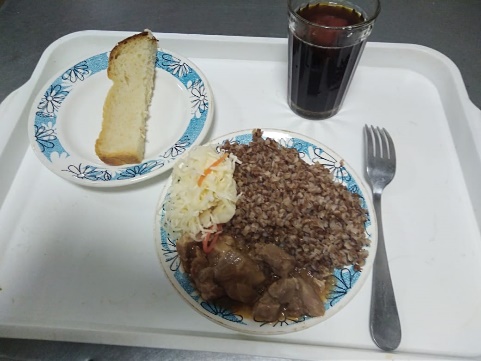 ГорячийзавтракГуляш10014,5516,792,89221,00260ГорячийзавтракКаша гречневая рассыпчатая1508,298,9037,36243,75171ГорячийзавтракХлеб пшеничный302,000,1510,5058,50нГорячийзавтракКомпот из смеси сухофруктов2000,660,0932,0175,82349Овощи соленые500,350,050,956,0071Итого за день25,8525,9883,71605,07